Prevalance of Gastrointestinal Parasitism in Cattle, in Banskhali Upazilla, Chittagong.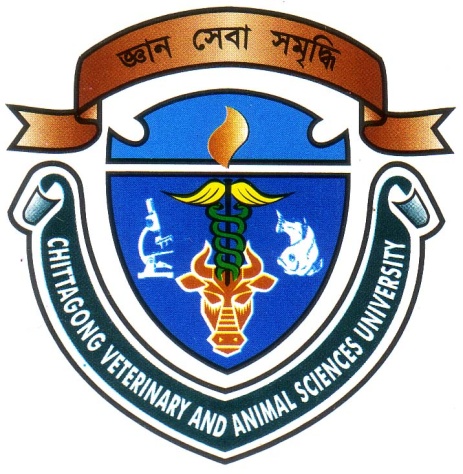 This clinical report is submitted for partial fulfillment of the degree of Doctor of Veterinary Medicine (DVM)Submitted By:Roll No: 08/06Reg. No: 349  Intern ID: A-03Session: 2007-2008Faculty of Veterinary MedicineChittagong Veterinary and Animal Sciences UniversityKhulshi, Chittagong - 4225. March, 2014Prevalance of Gastrointestinal Parasitism in Cattle, in Banskhali Upazilla, Chittagong.A clinical report submitted as per approved style and contentsChittagong Veterinary and Animal Sciences UniversityKhulshi, Chittagong – 4225.March, 2014CONTENTS                         LIST OF TABLES                                               LIST OF FIGURE          ………………………..        Signature of Author       Rokeya Ahmed            Roll No: 08/06           Reg. No: 349           Intern ID: A-03      Session: 2007-2008                       …………………………..Signature of SupervisorProf. Dr. Paritosh Kumar BiswasDean Faculty of Food Science & TechnologyChittagong Veterinary and Animal Sciences University.SL. NONAME OF THE CONTENTSPAGE NO.1Achknowledgement 12Abstract 23Chapter 1: Introduction.3-54Chapter 2: Review of literature.6-185Chapter 3:Materials and Methods19-216Chapter 4: Results 22-327Chapter 5: Discussion  33-358Chapter 6: Limitation369Chapter 7:Conclusion3710Chapter 8:References38-42SL. NOTABLESPAGE NO.1Association of different variables with overall parasite positive samples.232 Association of different variables with Paramphistomum positive samples.253Age-specific prevalence of different genus of gastrointestinal parasites.274Blood parameter in gastrointestinal parasitic infection.30SL. NOFIGURE PAGE NO.Fig 1Diagnosis of Gastrointestinal Parasitism. (Qualitative and Quantitative tests)9Fig 2Experimental Design (at a glance)20Fig 3Descriptive statistics of the variables: breed, sex, deworming, BCS, age.22Fig 4Histogram showing the frequency and percentage of samples positive to  different parasites, overall parasite positive and samples negative to any parasites.24Fig 5Distribution of age among the study population.26Fig 6 Boxplot showing the minimum, maximum, median, 25th and 75th quartiles value of age in between parasite positive and negative group of animals.28Fig 7Sex-specific prevalence of gastrointestinal parasitic infestation in cattle.29Fig 8Fecal sample examination ( A-B) Microscopic pictures of eggs of parasites during this study. (C- H),  Blood sample examination( I-L)31-32